ПОСТАНОВЛЕНИЕ СОВЕТА МИНИСТРОВ РЕСПУБЛИКИ БЕЛАРУСЬ19 октября 2022 г. № 713О системе регулирования ценОт редакции «Бизнес-Инфо»Для удобного поиска предельных надбавок по регулируемым потребительским товарам используйте справочник 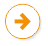 Изменения и дополнения:Постановление Совета Министров Республики Беларусь от 26 октября 2022 г. № 713(1) (Национальный правовой Интернет-портал Республики Беларусь, 27.10.2022, 5/50893)Во исполнение пункта 5 Директивы Президента Республики Беларусь от 6 октября 2022 г. № 10 «О недопустимости роста цен», на основании части первой пункта 21 Указа Президента Республики Беларусь от 24 апреля 2020 г. № 143 «О поддержке экономики» Совет Министров Республики Беларусь ПОСТАНОВЛЯЕТ:1. Ввести регулирование цен на товары, производимые (ввозимые) и (или) реализуемые на внутренний рынок Республики Беларусь, указанные в перечне согласно приложению 1 (далее – потребительские товары).2. Производители согласовывают повышение отпускных цен на потребительские товары (установление отпускных цен на новые потребительские товары), за исключением случаев, предусмотренных в пункте 3 настоящего постановления, в соответствии с законодательством об административных процедурах в следующем порядке:республиканские унитарные предприятия, учреждения, хозяйственные общества, акции (доли в уставных фондах) которых находятся в собственности Республики Беларусь и (или) входящие в состав государственных организаций, подчиненных Совету Министров Республики Беларусь, – с соответствующими государственными органами, подчиненными (подотчетными) Президенту Республики Беларусь, республиканскими органами государственного управления, иными государственными организациями, подчиненными Совету Министров Республики Беларусь, в подчинении (составе, системе) которых находится (входит) такое унитарное предприятие, учреждение или хозяйственное общество либо которым переданы в управление акции (доли в уставном фонде) хозяйственного общества, находящиеся в собственности Республики Беларусь, либо с созданными указанными государственными органами (организациями) комиссиями с участием представителей профсоюзных организаций;организации, входящие в систему Управления делами Президента Республики Беларусь, – с Управлением делами Президента Республики Беларусь либо созданной им комиссией;организации потребительской кооперации – с Белорусским республиканским союзом потребительских обществ либо созданной им комиссией с участием представителя профсоюзной организации;организации, входящие в состав холдинга с участием государства, – с государственным органом (организацией), в подчинении (составе, системе) которого находится управляющая компания холдинга, либо с созданной им комиссией;другие юридические лица и индивидуальные предприниматели – с соответствующими облисполкомами, Минским горисполкомом по месту государственной регистрации либо с созданными ими комиссиями с участием представителей профсоюзных организаций.Основаниями для отказа в согласовании отпускных цен на потребительские товары в соответствии с частью первой настоящего пункта являются:От редакции «Бизнес-Инфо»Регламенты административных процедур по подп.8.81.1 «Согласование повышения отпускной цены на товары» и подп.8.81.2 «Согласование установления отпускной цены на товары» единого перечня административных процедур, осуществляемых в отношении субъектов хозяйствования, утв. постановлением Совмина от 24.09.2021 № 548, установлены постановлением МАРТ от 21.10.2022 № 64. непредставление заявителем документов и (или) сведений, предусмотренных в соответствии с законодательством об административных процедурах;наличие неполных или недостоверных данных в документах и (или) сведениях, представленных заявителем для получения согласования;недостаточное экономическое обоснование предлагаемой отпускной цены на потребительский товар.3. Не требуется согласования отпускных цен производителями потребительских товаров в случаях:3.1. истечения сроков проведения мероприятий, направленных на продвижение потребительских товаров (акции, скидки и другое), определенных в договорах либо положениях о проведении мероприятий, при условии установления отпускных цен на уровне, действовавшем до проведения указанных мероприятий;3.2. поставки потребительских товаров по договорам с новыми покупателями или изменения условий поставки потребительских товаров при установлении цен не выше цен, применяемых на дату вступления в силу настоящего постановления, в соответствии с прейскурантом (иным аналогичным документом) и положением о скидках;3.3. повышения декларируемых, фиксированных, предельных цен (тарифов), регулируемых государственными органами (организациями), на материальные ресурсы (сырье, материалы, комплектующие и другое) и (или) услуги, фактически использованные при производстве потребительских товаров, а также ставок налогов и иных обязательных платежей, включаемых в себестоимость продукции, пропорционально их увеличению в соответствии с удельным весом данных расходов в себестоимости продукции;3.4. установления отпускных цен на новые потребительские товары* при условии применения норматива рентабельности, используемого для определения суммы прибыли, подлежащей включению в отпускные цены на такие товары, в размере не более 10 процентов.______________________________* Для целей настоящего пункта под новыми потребительскими товарами понимаются:новая продукция (впервые произведенная продукция) – продукция, впервые произведенная изготовителем и (или) не имеющая аналогов на территории Республики Беларусь;новый вид продукции – продукция, уже производимая, но получившая новое обозначение или определение (наименование) в связи со значительной степенью усовершенствования или модификацией ее свойств, параметров, признаков или характеристик, а также измененной областью применения, новым или в значительной степени отличающимся (не менее чем на 30 процентов по сравнению с ранее выпускавшейся продукцией) составом применяемых материалов или компонентов, которая подвергалась значительной степени технологических изменений и (или) изменению классификационного кода единой Товарной номенклатуры внешнеэкономической деятельности Евразийского экономического союза на уровне любого из первых четырех знаков, произошедшее в результате переработки (обработки).4. Согласование отпускных цен в соответствии с пунктом 2 настоящего постановления осуществляется в срок не более 10 рабочих дней со дня поступления документов, а для потребительских товаров со сроком хранения 30 дней и менее – не более пяти рабочих дней.Государственные органы (организации) или созданные ими комиссии, указанные в пункте 2 настоящего постановления, в течение двух рабочих дней со дня принятия решения о согласовании отпускных цен информируют о нем Министерство антимонопольного регулирования и торговли (далее – МАРТ) по определенной им форме.Предоставить право МАРТ вносить государственным органам (организациям) или созданным ими комиссиям, указанным в пункте 2 настоящего постановления, обязательное для выполнения предписание о признании утратившими силу решений о согласовании отпускных цен в случае невыполнения установленного параметра по индексу потребительских цен.Государственные органы (организации) или созданные ими комиссии одновременно с признанием утратившим силу решения, принятого в соответствии с пунктом 2 настоящего постановления, принимают и направляют производителю обязательное к выполнению решение об отмене повышенной отпускной цены и необходимости приведения на дату получения этого решения повышенной отпускной цены в соответствие с уровнем, действовавшим до ее повышения.5. Отпускные цены на импортируемые потребительские товары, предназначенные для дальнейшей продажи на территории Республики Беларусь, устанавливаются юридическими лицами, индивидуальными предпринимателями – импортерами (далее – импортеры).Отпускные цены на потребительские товары формируются импортерами исходя из контрактных цен, таможенных платежей, транспортных расходов, иных расходов, связанных с выполнением установленных законодательством требований при импорте товаров, расходов по обязательному страхованию с применением предельной максимальной надбавки импортера.Контрактные цены, установленные в иностранной валюте, пересчитываются по официальному курсу белорусского рубля к соответствующей иностранной валюте, установленному Национальным банком на дату оприходования товара импортером.Контрактные цены на импортируемые товары должны быть обоснованы. При обосновании контрактной цены должны использоваться результаты изучения конъюнктуры рынка с указанием критериев выбора товара, коммерческие и (или) финансовые условия поставки товаров. Обоснование контрактной цены является неотъемлемой частью экономических расчетов.Государственный таможенный комитет организовывает мониторинг стоимости ввозимых потребительских товаров и на его основании обеспечивает представление в МАРТ еженедельно, не позднее вторника, следующего за отчетной неделей, диапазона стоимости ввозимых потребительских товаров.6. Республиканским органам государственного управления, иным организациям, подчиненным Совету Министров Республики Беларусь, облисполкомам, Минскому горисполкому обеспечивать поставку на внутренний рынок отечественных товаров под полную потребность, при необходимости вносить в установленном порядке предложения о введении мер ограничения экспорта.7. Министерство сельского хозяйства и продовольствия по согласованию с МАРТ регулирует цены на молоко-сырье, свиней, крупный рогатый скот, рожь (продовольственную), пшеницу (продовольственную), сахарную свеклу, сахар, муку, масло сливочное, яйцо куриное, поставляемые для переработки, путем установления предельных максимальных цен.8. Порядок планирования и калькулирования себестоимости продукции для целей ценообразования устанавливается совместным нормативным правовым актом МАРТ, Министерства экономики, Министерства финансов, Министерства труда и социальной защиты по согласованию с Национальным статистическим комитетом.Отраслевые особенности планирования и калькулирования себестоимости продукции могут устанавливаться республиканскими органами государственного управления, иными государственными организациями, подчиненными Правительству Республики Беларусь.9. Производители, импортеры, а также субъекты хозяйствования, осуществляющие хранение потребительских товаров из стабилизационных фондов, заготовительные организации*:составляют экономические расчеты, обосновывающие уровень отпускных цен на потребительские товары, с расшифровкой статей затрат в соответствии с порядком планирования и калькулирования себестоимости продукции, указанным в пункте 8 настоящего постановления, утверждаемые руководителем (иным уполномоченным лицом) юридического лица или индивидуальным предпринимателем, и хранят данные расчеты и подтверждающие документы на бумажных носителях и (или) в электронной форме, в том числе на материальных носителях;От редакции «Бизнес-Инфо»Абзац 2 п.9 вступает в силу с 1 ноября 2022 г. (см. п.28 постановления)могут предоставлять оптовые скидки с отпускных цен на потребительские товары в размере не более 10 процентов. Иные скидки предоставляются в случаях и порядке, определенных законодательством о ценах и ценообразовании.______________________________* Для целей настоящего постановления под заготовительными организациями понимаются юридические лица, имеющие сеть приемозаготовительных пунктов, осуществляющие закупку (в том числе в сельской местности), у населения, субъектов хозяйствования, осуществляющих предпринимательскую деятельность по производству сельскохозяйственной продукции, нескольких видов продукции (растениеводства, животноводства, дикорастущей и прочей продукции (сырья), осуществляющие ее хранение и (или) реализацию, ведущие ведомственную отчетность по закупке и реализации сельскохозяйственной продукции и сырья. При этом удельный вес закупок у населения должен составлять не менее 35 процентов (нарастающим итогом с начала года) в общем объеме заготовительного оборота организации.Субъекты хозяйствования, осуществляющие хранение потребительских товаров из стабилизационных фондов, заготовительные организации устанавливают цены на продукцию, закладываемую в стабилизационные фонды, закупаемую у населения, исходя из цены закупки (затрат на производство), расходов по заготовке, хранению и транспортировке продовольственных товаров, налогов и иных обязательных платежей, установленных законодательством, и норматива рентабельности, используемого для определения суммы прибыли, подлежащей включению в цену.10. Отпускные цены на потребительские товары, вырабатываемые из давальческого сырья и предназначенные для реализации на территории Республики Беларусь, формируются собственником сырья исходя из стоимости сырья, расходов, связанных с его приобретением и переработкой, установленных налогов и обязательных платежей, прибыли с учетом ограничений, предусмотренных законодательством, и не выше уровня отпускных цен, сформированных производителем на аналогичные товары, изготовленные из собственного сырья, если иное не установлено Президентом Республики Беларусь, нормативными правовыми актами Совета Министров Республики Беларусь.В случае невозможности соблюдения ограничений, установленных в части первой настоящего пункта, собственник сырья осуществляет согласование отпускной цены в соответствии с пунктом 2 настоящего постановления.11. Предельные максимальные надбавки импортеров, предельные максимальные оптовые надбавки, торговые надбавки (с учетом оптовой надбавки) на потребительские товары применяются в значениях, установленных в приложении 1.К отпускным ценам производителей (импортеров), субъектов хозяйствования, осуществляющих хранение потребительских товаров из стабилизационных фондов, заготовительных организаций, физических лиц применяются предельные максимальные оптовые надбавки, торговые надбавки (с учетом оптовой надбавки), указанные в приложении 1.При приобретении потребительских товаров по отпускным ценам, сформированным без учета расходов по доставке, субъекты торговли имеют право относить сумму фактических расходов по доставке товаров на увеличение отпускных цен.Расходы по фасовке (стоимость упаковочных материалов по цене приобретения, заработная плата работников, производящих фасовку, с отчислениями на социальные нужды, амортизация оборудования) в одноразовые упаковочные материалы, использование которых допускается техническими нормативными правовыми актами, относятся:импортером – на увеличение отпускной цены на потребительские товары;субъектами торговли – на увеличение оптовой (розничной) цены на потребительские товары.Субъекты торговли реализуют потребительские непродовольственные товары, переданные им по договорам комиссии, по розничным ценам, сформированным производителем (импортером) исходя из отпускных цен и торговых надбавок, установленных в соответствии с приложением 1.12. В товарно-транспортной накладной и товарной накладной указываются сведения, связанные с установлением цен на потребительские товары:отпускная цена, вид скидки (с отпускной цены, оптовая);оптовая надбавка;иная информация о структуре цены в соответствии с порядком заполнения товарно-транспортной накладной и товарной накладной, определенным Министерством финансов.13. Перечень товаров, обязательных к наличию для реализации в торговом объекте, включающий группы (подгруппы), виды товаров и количество их разновидностей (модели, размеры, иные характеристики товаров при наличии), разрабатывается и утверждается субъектом торговли, осуществляющим розничную торговлю, для определенных МАРТ торговых объектов в соответствии с требованиями, установленными МАРТ, и подлежит согласованию с районным, городским исполкомом (кроме г. Минска), администрацией района г. Минска, государственным учреждением «Администрация Китайско-Белорусского индустриального парка «Великий камень» по месту расположения торгового объекта в порядке, определенном МАРТ.От редакции «Бизнес-Инфо»Пункт 13 вступает в силу с 10 ноября 2022 г. (см. п.28 постановления)Основаниями для отказа в согласовании перечня товаров, обязательных к наличию для реализации в торговом объекте, являются:непредставление заявителем документов и (или) сведений, предусмотренных в соответствии с законодательством об административных процедурах;От редакции «Бизнес-Инфо»Регламент административной процедуры по подп.8.3.2 «Согласование перечня товаров, обязательных к наличию для реализации в торговом объекте» единого перечня административных процедур, осуществляемых в отношении субъектов хозяйствования, утв. постановлением Совмина от 24.09.2021 № 548, установлен постановлением МАРТ от 21.10.2022 № 63. наличие неполных или недостоверных данных в документах и (или) сведениях, представленных заявителем для получения согласования;несоответствие перечня товаров, обязательных к наличию для реализации в торговом объекте, определенным законодательством требованиям;наличие рисков невыполнения Доктрины национальной продовольственной безопасности Республики Беларусь до 2030 года на территории соответствующей административно-территориальной единицы.14. С 1 января 2023 г. на территории Республики Беларусь при осуществлении предпринимательской деятельности запрещаются товарообменные операции без поступления в установленном порядке денежных средств юридическому лицу, индивидуальному предпринимателю (бартер, мена, зачет, новация, отступное), за исключением:внешнеторговых операций;операций между организациями, входящими в созданный в установленном законодательством порядке холдинг;согласования операции государственным органом (организацией), указанным в пункте 2 настоящего постановления.Основаниями для отказа в согласовании операций, указанных в части первой настоящего пункта, являются:непредставление заявителем документов и (или) сведений, предусмотренных в соответствии с законодательством об административных процедурах;От редакции «Бизнес-Инфо»Регламент административной процедуры по подпункту 8.82.1 «Согласование товарообменных операций без поступивших денежных средств» единого перечня административных процедур, осуществляемых в отношении субъектов хозяйствования, утв. постановлением МАРТ от 24.10.2022 № 67.наличие неполных или недостоверных данных в документах и (или) сведениях, представленных заявителем для получения согласования;недостаточное экономическое обоснование предлагаемых операций.15. При поставке потребительских товаров, произведенных в Республике Беларусь, в организации розничной торговли, субъектам торговли и производителям запрещается* установление в договорах, предусматривающих поставку товаров, возмездное оказание услуг, в иных гражданско-правовых договорах условий о предоставлении вознаграждений в связи с приобретением у поставщика товаров определенного количества товаров, за оказание услуг по продвижению товаров и иных видов вознаграждений, за исключением комиссионного вознаграждения при реализации непродовольственных товаров в порядке, определенном в части четвертой пункта 11 настоящего постановления.Договоры, предусматривающие поставку товаров, произведенных в Республике Беларусь, иные гражданско-правовые договоры, связанные с приобретением и реализацией указанных товаров, заключенные до вступления в силу настоящего постановления, подлежат приведению в соответствие с требованиями, установленными в части первой настоящего пункта, в течение 10 дней со дня вступления в силу настоящего постановления.______________________________* Запрет распространяется также на действия лиц, входящих с субъектами торговли или поставщиками потребительских товаров в одну группу лиц, за исключением действий между участниками холдингов, созданных в установленном законодательством порядке.16. Остатки потребительских товаров, сложившиеся у импортеров и субъектов торговли на 26 октября 2022 г., реализуются:до нового поступления таких же товаров – по ценам, не превышающим уровень, сложившийся на дату принятия настоящего постановления;при новом поступлении таких же товаров после 26 октября 2022 г. – по ценам, сформированным в соответствии с настоящим постановлением на вновь поступившие потребительские товары.В дальнейшем субъекты торговли, осуществляющие розничную торговлю, вправе проводить дооценку остатков потребительских товаров до уровня отпускных цен на вновь поступившие такие же товары. При этом розничные цены формируются ими путем применения предельной максимальной торговой (с учетом оптовой) надбавки к дооцененным отпускным ценам.От редакции «Бизнес-Инфо»О порядке дооценки товаров в розничной торговле см. п.13 Методических рекомендаций по документальному оформлению и учету товарных операций, составу и учету расходов на реализацию в организациях торговли и общественного питания, утв. приказом МАРТ от 10.06.2021 № 130. Изменение установленного режима работы торгового объекта в связи с переоценкой товара является нарушением законодательства о торговле и общественном питании.17. Установить, что:Председатель Комитета государственного контроля, его заместители, председатели комитетов государственного контроля по областям вправе приостанавливать деятельность юридических лиц, индивидуальных предпринимателей или принадлежащих им объектов, в том числе торговых объектов, объектов общественного питания, интернет-магазинов, в случае выявления нарушений законодательства, контроль за соблюдением которого относится к компетенции Комитета государственного контроля;Министр антимонопольного регулирования и торговли, председатели облисполкомов и Минского горисполкома вправе приостанавливать деятельность торговых объектов, объектов общественного питания, интернет-магазинов в случае выявления по результатам их проверки нарушений законодательства о ценах и ценообразовании, торговле и общественном питании, в том числе несоблюдения перечня товаров, обязательных к наличию для реализации в торговом объекте, согласованного в соответствии с пунктом 13 настоящего постановления.Приостановление в соответствии с настоящим пунктом деятельности юридических лиц, индивидуальных предпринимателей или принадлежащих им объектов, в том числе торговых объектов, объектов общественного питания, интернет-магазинов, осуществляется в порядке, определяемом соответственно Комитетом государственного контроля, МАРТ, облисполкомами и Минским горисполкомом.18. Наделить областные (Минский городской), городские, районные исполкомы, местные администрации правом на осуществление государственного контроля за соблюдением законодательства о ценах и ценообразовании в следующих формах:выборочные проверки;внеплановые проверки (в том числе внеплановые тематические оперативные проверки);меры профилактического и предупредительного характера.При внеплановых тематических оперативных проверках контролирующими органами, уполномоченными на их проведение, могут проверяться вопросы соблюдения проверяемыми субъектами законодательства о ценах и ценообразовании.19. Протоколы об административных правонарушениях по статье 13.2 Кодекса Республики Беларусь об административных правонарушениях имеют право составлять уполномоченные на то должностные лица областных (Минского городского), городских, районных исполкомов, администраций районов в городах, а рассматривать дела о данных административных правонарушениях – административные комиссии районного (городского) исполкома, администрации района в городе.20. Нарушение определенного в пункте 2 настоящего постановления порядка согласования отпускных цен является нарушением установленного порядка регистрации цен.21. Неуказание или указание недостоверных сведений, перечисленных в пункте 12 настоящего постановления, при составлении (оформлении) товарных, товарно-транспортных накладных влечет наложение штрафа на юридическое лицо или индивидуального предпринимателя в размере до 10 процентов суммы денежной оценки хозяйственной операции, указанной в этих документах.Предоставить право составлять протоколы об административных правонарушениях, предусмотренных в части первой настоящего пункта, уполномоченным на то должностным лицам органов Комитета государственного контроля, МАРТ, областных (Минского городского), городских, районных исполкомов, администраций районов в городах, а рассматривать дела о данных правонарушениях – органам Комитета государственного контроля (при составлении протоколов его должностными лицами), административным комиссиям районного (городского) исполкома, администрациям района в городе, экономическим судам областей (г. Минска).22. Требования пункта 2 настоящего постановления не распространяются на установление (формирование) и (или) применение отпускных цен на потребительские товары, цены на которые регулируются в соответствии с законодательством государственными органами (организациями) путем установления фиксированных, предельных максимальных цен, декларирования цен.23. Требования настоящего постановления не распространяются на отношения, связанные с реализацией:товаров юридическим лицам, включенным в реестр владельцев магазинов беспошлинной торговли, для их последующей реализации в таких магазинах, а также с реализацией этих товаров в магазинах беспошлинной торговли. При реализации таких товаров в раздел I «Товарный раздел» накладной ТТН-1, накладной ТН-2 и приложения к ним вносится запись «Для реализации в магазинах беспошлинной торговли»;товаров, используемых в процессе производства, за исключением товаров, указанных в пункте 7 настоящего постановления;продукции общественного питания и реализуемых в объектах общественного питания в розлив и порционно потребительских товаров;товаров, реализуемых по государственному оборонному заказу, продукции военного назначения, а также на отношения по производству указанных товаров и продукции;товаров, бывших в употреблении.24. Внести изменения в постановления Совета Министров Республики Беларусь согласно приложению 2.25. Признать утратившими силу:постановление Совета Министров Республики Беларусь от 7 апреля 2022 г. № 214 «О регулировании цен»;постановление Совета Министров Республики Беларусь от 31 мая 2022 г. № 350 «Об изменении постановления Совета Министров Республики Беларусь от 7 апреля 2022 г. № 214»;постановление Совета Министров Республики Беларусь от 6 октября 2022 г. № 669 «О временных мерах по стабилизации цен»;постановление Совета Министров Республики Беларусь от 14 октября 2022 г. № 693 «Об изменении постановления Совета Министров Республики Беларусь от 6 октября 2022 г. № 669».26. Республиканским органам государственного управления и иным государственным организациям, подчиненным Правительству Республики Беларусь, облисполкомам, Минскому горисполкому в десятидневный срок обеспечить приведение актов законодательства в соответствие с настоящим постановлением и принять иные меры по его реализации.27. Предоставить право разъяснять вопросы применения:подпункта 3.4 пункта 3, пункта 10 настоящего постановления – Государственному комитету по стандартизации и МАРТ в соответствии с компетенцией;иных положений данного постановления – МАРТ в соответствии с компетенцией.28. Настоящее постановление вступает в силу в следующем порядке:абзац второй пункта 9 – с 1 ноября 2022 г.;пункт 13 – с 10 ноября 2022 г.;иные положения – со дня принятия настоящего постановления.ПЕРЕЧЕНЬ
регулируемых потребительских товаровПЕРЕЧЕНЬ
изменений, вносимых в постановления Совета Министров Республики Беларусь1. В подпункте 1.2 пункта 1 постановления Совета Министров Республики Беларусь от 14 сентября 2020 г. № 533 «О статистическом декларировании товаров»:абзац первый части первой изложить в следующей редакции:«1.2. статистическая декларация представляется не позднее семи рабочих дней с момента поступления товара (для импортных статистических деклараций) и не позднее 10-го числа месяца, следующего за отчетным (для экспортных статистических деклараций), по одному и более фактам отгрузок (поступлений) товаров, общая стоимость которых составляет сумму, эквивалентную 3000 евро и более, за отчетный календарный месяц в рамках:»;в части второй слова «10-е число месяца, следующего за отчетным,» заменить словами «10-е число месяца, следующего за отчетным, или истечение сроков, установленных в абзаце первом части первой настоящего подпункта,».2. В едином перечне административных процедур, осуществляемых в отношении субъектов хозяйствования, утвержденном постановлением Совета Министров Республики Беларусь от 24 сентября 2021 г. № 548:пункт 8.3 дополнить подпунктом 8.3.2 следующего содержания:дополнить единый перечень пунктами 8.81 и 8.82 следующего содержания:Первый заместитель Премьер-министра Республики БеларусьН.СнопковПриложение 1к постановлению 
Совета Министров 
Республики Беларусь
19.10.2022 № 713Наименование товаровПредельная максимальная надбавка импортера, процентовПредельные максимальные оптовая, торговая надбавка (с учетом оптовой), процентовМЯСО И МЯСОПРОДУКТЫ1. Говядина (кроме бескостного мяса)20152. Говядина бескостная20203. Свинина (кроме бескостного мяса)20154. Свинина бескостная20205. Фарш мясной20206. Субпродукты мясные пищевые (кроме субпродуктов из птицы)20207. Мясо кур, цыплят, включая бройлеров20158. Полуфабрикаты из мяса кур, цыплят, включая бройлеров, свинины, говядины20209. Субпродукты из кур, цыплят, включая бройлеров202010. Котлеты мясные202011. Пельмени мясные203012. Пирожки и блинчики с мясом, чебуреки, беляши, голубцы203013. Сало (шпик)203014. Колбасные изделия из говядины, свинины, мяса птицы и субпродуктов, в том числе с мясорастительными и другими добавками202015. Исключен16. Исключен17. Исключен18. Копчености: продукты из говядины, свинины, мяса птицы202019. Консервы мясные и мясорастительные202020. Консервы мясные, мясорастительные, растительно-мясные для детского и диетического питания2015РЫБА И РЫБОПРОДУКТЫ
(включая морепродукты)21. Рыба живая и охлажденная252522. Рыба мороженая неразделанная 252523. Рыба мороженая (филе и разделанная)252524. Рыба соленая и пряного посола, копченая, сушеная, вяленая252525. Рыба соленая, пряного посола, копченая, сушеная, вяленая, деликатесная (включая балычные рыбные изделия)252526. Исключен27. Исключен28. Исключен29. Крабовые палочки (крабовое мясо)252530. Полуфабрикаты рыбные (котлеты, рыбные палочки, фарш, бургеры)2525Консервы рыбные31. Консервы рыбные (кроме деликатесных)252532. Исключен33. Пресервы рыбные 2525МОЛОКО И МОЛОЧНЫЕ ПРОДУКТЫ34. Молоко коровье цельное151535. Кефир из коровьего молока151536. Сметана из коровьего молока151537. Творог жирный из коровьего молока151538. Творог обезжиренный из коровьего молока151539. Йогурт303040. Сырок глазированный 303041. Творожный крем, десерт, пудинг, паста303042. Полуфабрикаты из творога (вареники, блинчики)303043. Сухие молочные смеси и каши для детского и диетического питания301544. Молочные консервы303045. МОРОЖЕНОЕ3030СЫРЫ ИЗ КОРОВЬЕГО МОЛОКА46. Сыр твердый, полутвердый303047. Сыр мягкий303048. Сыр плавленый303049. Сыр рассольный3030МАСЛО И ЖИРЫ50. Масло сливочное202051. Масло растительное 252552. Маргариновая продукция252553. Жир животный252554. ЯЙЦА КУРИНЫЕ252555. САХАР-ПЕСОК301556. ЧАЙ 303057. КОФЕ303058. МЕД НАТУРАЛЬНЫЙ303059. СОЛЬ ПИЩЕВАЯ303060. МУКА ПШЕНИЧНАЯ3025ХЛЕБ И ИЗДЕЛИЯ ХЛЕБОБУЛОЧНЫЕ61. Хлеб ржаной, ржано-пшеничный201562. Хлеб, изделия булочные из муки пшеничной высшего сорта201563. Хлеб, изделия булочные из муки пшеничной первого сорта201564. Изделия булочные сдобные из муки пшеничной высшего сорта201565. Сухари, сушки, баранки3030КРУПА И БОБОВЫЕ66. Рис 252567. Крупа манная 252568. Пшено252569. Крупа гречневая 252570. Крупа овсяная252571. Хлопья овсяные252572. Хлопья кукурузные 252573. Крупа перловая 252574. Каши для детского и диетического питания301575. Горох, фасоль252576. Мюсли, прочие сухие завтраки из различных круп303077. МАКАРОННЫЕ ИЗДЕЛИЯ2525КОНДИТЕРСКИЕ ИЗДЕЛИЯ78. Вафли404079. Пряники404080. Печенье 404081. Торты404082. Пирожные404083. Ирис404084. Карамель404085. Конфеты, глазированные шоколадной глазурью404086. Конфеты, глазированные жировой глазурью 404087. Шоколад404088. Халва404089. Мармелад404090. Зефир, пастила404091. Драже404092. Диетические и диабетические сахарные кондитерские изделия404093. Какао-порошок4040ПЛОДООВОЩНАЯ ПРОДУКЦИЯ94. Картофель свежий3030Овощи95. Капуста белокочанная свежая303096. Лук репчатый303097. Свекла свежая303098. Морковь свежая303099. Помидоры свежие3030100. Огурцы свежие3030101. Баклажаны свежие3030102. Лук зеленый, зеленные культуры (укроп, петрушка, кинза и другие)3030103. Салаты, салатные смеси свежие3030104. Чеснок свежий3030105. Перец сладкий3030106. Редис3030107. Овощи и овощные смеси замороженные3030108. Огурцы, помидоры соленые, капуста квашеная3030Фрукты109. Яблоки3030110. Груши4040111. Плоды цитрусовые 4040112. Виноград4040113. Бананы4040114. Киви4040115. Персики, нектарины4040116. Хурма4040117. Фрукты, ягоды и фруктово-ягодные смеси замороженные4040118. ОРЕХИ, СУХОФРУКТЫ4040КОНСЕРВЫ ОВОЩНЫЕ119. Овощи консервированные3030120. Сок, нектар овощной, плодоовощной3030121. Консервы, соки и нектары овощные и плодоовощные для детского и диетического питания3015КОНСЕРВЫ ФРУКТОВО-ЯГОДНЫЕ122. Фрукты консервированные3030123. Консервы, соки и нектары фруктовые, ягодные для детского и диетического питания3015124. Сок, нектар фруктовый, ягодный3030125. Варенье, джем, повидло, конфитюр из фруктов (ягод)3030НАПИТКИ БЕЗАЛКОГОЛЬНЫЕ126. Напитки безалкогольные 3030127. Вода минеральная и питьевая3030128. Квас3030ПРОЧИЕ ПРОДОВОЛЬСТВЕННЫЕ ТОВАРЫ129. Майонез и соусы на основе майонеза3030130. Уксус спиртовой3030131. Горчица пищевая 3030132. Сода пищевая3030133. Лимонная кислота3030134. Исключен135. Исключен136. Исключен137. Чипсы3040138. Соус томатный, кетчуп3030НЕПРОДОВОЛЬСТВЕННЫЕ ТОВАРЫТКАНИ И ПРЯЖА139. Хлопчатобумажные3040140. Шерстяные и полушерстяные3040141. Льняные3040142. Шелковые, из химических волокон и нитей, из химических волокон и нитей с другими волокнами3040143. Пряжа: шерстяная (полушерстяная), хлопчатобумажная, шелковая, льняная, синтетическая, смесовая, расфасованная для розничной продажи3040ОДЕЖДАМужская одежда144. Куртка утепленная 5555145. Пальто (полупальто) 5555146. Куртка неутепленная5555147. Костюм5555148. Пиджак5555149. Брюки5555150. Сорочка верхняя5555151. Костюм спортивный 5555152. Брюки спортивные5555153. Головные уборы из разных видов тканей, искусственного меха, комбинированные, фетровые (зимние и демисезонные) 5555154. Свитер, джемпер, жакеты, жилеты 5555155. Майка5555156. Трусы5555157. Фуфайка5555158. Носки5555159. Исключен160. Пальто, полупальто из искусственного меха5555161. Куртка из искусственной кожи5555162. Головные уборы летние (шляпа, кепка, бейсболка)5555Женская одежда163. Пальто, полупальто зимнее5555164. Пальто, полупальто из искусственного меха5555165. Пальто, полупальто демисезонное5555166. Куртка утепленная5555167. Костюм из различных видов тканей5555168. Костюм трикотажный5555169. Пиджак (жакет)5555170. Юбка 5555171. Брюки5555172. Блузка5555173. Платье трикотажное5555174. Платье из полушерстяной хлопчатобумажной, смесовой ткани 5555175. Халат домашний5555176. Свитер, джемпер, жакет, жилет 5555177. Костюм спортивный5555178. Брюки спортивные5555179. Трусы 5555180. Головные уборы из разных видов тканей, искусственного меха, комбинированные, фетровые (зимние и демисезонные)5555181. Шапка (берет) трикотажная5555182. Куртка неутепленная5555183. Сорочка ночная, пижама5555184. Платки головные, шарфы5555185. Головные уборы летние5555186. Пальто (полупальто) из искусственного меха5555187. Комплект белья женского5555188. Фуфайка, майка5555189. Костюм купальный 5555190. Колготки, носки5555191. Бюстгальтер5555Детская одежда192. Куртка зимняя и демисезонная для мальчика4030193. Куртка зимняя и демисезонная для девочки4030194. Пальто (полупальто) зимнее и демисезонное для девочки4030195. Носки 4030196. Брюки4030197. Костюм, комплект для мальчика4030198. Костюм спортивный4030199. Джемпер, свитер, жакет, жилет 4030200. Сорочка верхняя 4030201. Платье, сарафан, юбка 4030202. Костюм, комплект для девочки4030203. Брюки спортивные4030204. Белье для новорожденных и детей ясельного возраста4030205. Комплект белья детского4030206. Фуфайка, майка 4030207. Перчатки, варежки трикотажные4030208. Шапочка трикотажная4030209. Колготки, гольфы (получулки)4030210. Трусы4030211. Сорочка ночная для девочки, пижама4030ОБУВЬМужская обувь212. Полуботинки, туфли 3555213. Сапоги (полусапоги), ботинки3555214. Обувь домашняя3555215. Туфли кроссовые, кроссовки, кеды (полукеды)3555216. Туфли летние открытые, сандалеты3555217. Обувь резиновая 3555Женская обувь218. Сапоги (полусапоги), ботинки3555219. Исключен220. Полуботинки3555221. Туфли3555222. Туфли летние, открытые, сандалеты3555223. Туфли кроссовые, кроссовки, кеды (полукеды)3555224. Обувь домашняя3555225. Обувь резиновая3555Детская обувь226. Сапоги (полусапоги, ботинки) зимние и демисезонные для мальчика3030227. Сапоги (полусапоги, ботинки) зимние и демисезонные для девочки3030228. Полуботинки, туфли для мальчика3030229. Полуботинки, туфли для девочки3030230. Туфли кроссовые, кроссовки, кеды (полукеды)30302301. Обувь домашняя30302302. Обувь резиновая3030МЕБЕЛЬ231. Стол обеденный, письменный, компьютерный3035232. Шкаф для одежды и белья3035233. Стул, табурет3035234. Диван, диван-кровать, тахта, кровать3035235. Набор корпусной мебели3035236. Набор мягкой мебели3035237. Мебель для кухни, гарнитур кухонный 3035238. Мебель для прихожей, гарнитур для прихожей3035239. Мебель для ванной комнаты, набор мебели для ванной комнаты3035240. Мебель для спальни, набор мебели для спальни3035КОВРЫ И КОВРОВЫЕ ИЗДЕЛИЯ241. Ковер3035242. Дорожка ковровая3035ТЕКСТИЛЬНЫЕ ИЗДЕЛИЯ243. Постельное белье, комплект постельного белья3050244. Одеяло (плед) шерстяное, полушерстяное3050245. Одеяло стеганое (ватное или с другими наполнителями)3050246. Покрывало3050247. Скатерть3050248. Шторы, занавески, портьеры3050249. Жалюзи, рольшторы тканевые3050250. Полотно гардинное тюлевое из синтетических нитей3050251. Полотенце махровое 3050ПОСУДА, ПРИБОРЫ СТОЛОВЫЕ252. Тарелки, наборы тарелок5030253. Сервиз чайный, кофейный, столовый5030254. Чашка, кружка, стакан5030255. Кастрюля5030256. Приборы столовые из нержавеющей стали (вилка, ложка, нож) 5030257. Сковорода 5030ЭЛЕКТРОТОВАРЫ258. Холодильник бытовой5030259. Лампа электрическая5030260. Машина стиральная бытовая5030261. Пылесос бытовой5030262. Утюг электрический5030263. Комбайн кухонный бытовой5030264. Машина посудомоечная бытовая5030265. Люстра электрическая5030266. Чайник электрический5030267. Соковыжималка электрическая5030268. Мультиварка электрическая5030269. Печь микроволновая5030270. Плита (варочная панель) бытовая электрическая5030271. Радиатор бытовой электрический5030272. Дрель электрическая5030273. Триммер5030274. Розетка электрическая5030275. Удлинитель5030276. Бритва электрическая5030277. Фен для волос5030ТЕЛЕРАДИОТОВАРЫ278. Телевизор1530279. Музыкальный центр (мини-система)1530СТРОИТЕЛЬНЫЕ МАТЕРИАЛЫ280. Блоки строительные, кирпич1530281. Обои1530282. Пиломатериалы обрезные и необрезные1530283. Плитка керамическая1530284. Цемент, сухие строительные смеси1530285. Шифер, лист кровельный (типа ондулин)1530286. Изделия сантехкерамики, арматура санитарно-техническая1530287. Металлопродукция1530288. Линолеум1530289. Материалы для облицовки и отделки из поливинилхлорида (ПВХ)1530290. Строительные детали и конструкции из ПВХ, алюминия1530291. Строительные детали и конструкции из дерева, шпона, мелкодисперсной фракции (МДФ)1530292. Ламинат 1530ГАЛАНТЕРЕЯ293. Перчатки из натуральной кожи3040294. Сумка из искусственной кожи3040295. Сумка из натуральной кожи3040296. Рюкзак, ранец для детей школьного возраста3040297. Ремень поясной из натуральной или искусственной кожи3040298. Галстук мужской3040299. Зонт3040АВТОМОБИЛИ И ЗАПЧАСТИ300. Автомобиль легковой3025301. Шины для легкового автомобиля2030302. Запасные части для легковых автомобилей4535ВЕЛОСИПЕДЫ И МОТОЦИКЛЫ303. Велосипед 3030304. Мотоцикл, скутер, мотороллер3030305. Исключен306. Исключен307. Исключен308. Исключен309. СИНТЕТИЧЕСКИЕ МОЮЩИЕ СРЕДСТВА5030310. МЫЛО ХОЗЯЙСТВЕННОЕ3030ТОВАРЫ БЫТОВОЙ ХИМИИ311. Крем для обуви6035312. Краска для пола и прочая6045313. Лакокрасочные материалы6055314. Моющие средства по уходу за автомобилями6035315. Средства для мытья посуды6035316. Средства для мытья унитаза, ванны6035ТОВАРЫ ХОЗЯЙСТВЕННЫЕ317. Товары хозяйственные из пластмассы и металла3030318. Карнизы3030319. Изделия замочно-скобяные 3030320. ИсключенПРОЧИЕ КУЛЬТУРНО-БЫТОВЫЕ ТОВАРЫ321. Исключен322. Инструменты музыкальные 3030323. Игрушки, за исключением изделий для новогодних и рождественских праздников, карнавалов или прочих развлечений, игрушек для животных3030324. Аппарат телефонный 3030325. Исключен326. Исключен327. Исключен328. Коляска детская3030329. Исключен330. Корма для домашних животных, птиц и рыб3030ТОВАРЫ ДЛЯ СПОРТА И ТУРИЗМА331. Товары для физкультуры и спорта 5050332. Товары для туризма5050ПИСЬМЕННЫЕ ТОВАРЫ, КАНЦЕЛЯРСКИЕ ПРИНАДЛЕЖНОСТИ333. Тетрадь2030334. Альбом для рисования, черчения3540335. Наборы цветной бумаги и картона3540336. Веер цифр, веер букв3540337. Ручка шариковая3040338. Пенал3040339. Карандаши чернографитные и цветные3040340. Линейка3040341. Точилка, ластик3040342. Краски акварельные, гуашь3040ТОВАРЫ ПАРФЮМЕРНО-КОСМЕТИЧЕСКИЕ 
(включая товары для личной гигиены)343. Шампунь4035344. Зубная паста4030345. Мыло туалетное4035346. Кремы для лица, для рук, для ног4035347. Дезодорант4035348. Бритвенный станок одноразовый, набор станков бритвенных одноразовых4035349. Пена для бритья4035350. Щетка зубная4035351. Туалетная вода4035352. Губная помада4035353. Пена для ванн, гель для душа4035354. Лак для ногтей4035355. Лак, бальзам для волос4035356. Краска для волос4035БУМАЖНО-БЕЛОВЫЕ ТОВАРЫ357. Бумага туалетная, салфетки бумажные2530358. Подгузники детские, подгузники для взрослых, прокладки (пакеты) женские гигиенические3030ПРОЧИЕ ТОВАРЫ359. Исключен360. Почвогрунт3030361. Исключен362. Исключен363. Машина швейная бытовая3030364. Инструменты3030365. Лопата, грабли3030366. Спички3040367. Картридж для очистки воды3030368. Пакет полиэтиленовый3055369. Исключен370. Счетчик учета потребления воды3030371. Масло моторное для легковых автомобилей4535Приложение 2к постановлению 
Совета Министров 
Республики Беларусь
19.10.2022 № 713«8.3.2. Согласование перечня товаров, обязательных к наличию для реализации в торговом объектеМАРТрайонный, городской исполком (кроме г. Минска), местная администрация района в г. Минске, администрация индустриального парка «Великий камень»5 рабочих днейбесплатно»;«8.81. Согласование отпускной цены8.81.1. Согласование повышения отпускной цены на товарыМАРТгосударственные органы, подчиненные (подотчетные) Президенту Республики Беларусь, республиканские органы государственного управления, иные государственные организации, подчиненные Совету Министров Республики Беларусь, облисполкомы, Минский горисполком10 рабочих дней, а для товаров со сроком хранения 30 дней и менее – 5 рабочих днейбесплатно8.81.2. Согласование установления отпускной цены на товарыМАРТгосударственные органы, подчиненные (подотчетные) Президенту Республики Беларусь, республиканские органы государственного управления, иные государственные организации, подчиненные Совету Министров Республики Беларусь, облисполкомы, Минский горисполком10 рабочих дней, а для товаров со сроком хранения 30 дней и менее – 5 рабочих днейбесплатно8.82. Согласование товарообменных операций 8.82.1. Согласование товарообменных операций без поступления денежных средств МАРТгосударственные органы, подчиненные (подотчетные) Президенту Республики Беларусь, республиканские органы государственного управления, иные государственные организации, подчиненные Совету Министров Республики Беларусь, облисполкомы, Минский горисполком 10 рабочих дней, а для товаров со сроком хранения 30 дней и менее – 5 рабочих днейбесплатно».